Steckbrief JAEB Wahl 2020/21- KITA -Mein Name:Zu meiner Person (Alter, Beruf, Kinder, Name der Kita):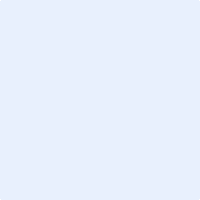 Ich bin Mitglied in (Partei, Gewerkschaft, Verein, …):Was habe ich bisher als Elternvertreter gemacht?Was ist mir wichtig?Kann ich mir für den JAEB Zeit nehmen? (es wird pro Monat ein Treffen stattfinden (i.d.R. abends ca. 3-4h), zusätzlich Arbeiten an Fokusthemen)Bitte sende den ausgefüllten Steckbrief im Word-Format bis spätestens 25.10.2020 23:59 Uhr an: kontakt@jaeb-essen.de. Mit dem Senden an die Emailadresse stimmst du der Veröffentlichung dieses Steckbriefes auf der Internetseite des JAEB Essen zu. Der Steckbrief wird von ca. 30.10.2020 bis maximal 11.11.2020 auf der Internetseite öffentlich zur Verfügung stehen, damit sich die Wahlberechtigten ein Bild von den Kandidaten machen können. Danach wird der Steckbrief maximal für die Amtsperiode des neu gewählten Jugendamtselternbeirats digital aufbewahrt. Bitte ankreuzen: 	ich stimme zu			ich stimme nicht zu 	         Diese Seite wird nicht veröffentlicht, sondern dient lediglich zur Kontaktdatenerfassung, um nach der Wahl mit Dir in Kontakt zu treten.Wähler-ID (aus dem Brief des JA): Steckbrief JAEB Wahl 2020/21- Tagespflege -Mein Name:Zu meiner Person (Alter, Beruf, Kinder, Tagespflege):Ich bin Mitglied in (Partei, Gewerkschaft, Verein, …):Was habe ich bisher als Eltern in der Tagespflege gemacht?Was ist mir wichtig?Kann ich mir für den JAEB Zeit nehmen? (es wird pro Monat ein Treffen stattfinden (i.d.R. abends ca. 3-4h), zusätzlich Arbeiten an Fokusthemen)Bitte sende den ausgefüllten Steckbrief im Word-Format bis spätestens 25.10.2020 23:59 Uhr an: kontakt@jaeb-essen.de. Mit dem Senden an die Emailadresse stimmst du der Veröffentlichung dieses Steckbriefes auf der Internetseite des JAEB Essen zu. Der Steckbrief wird von ca. 30.10.2020 bis maximal 11.11.2020 auf der Internetseite öffentlich zur Verfügung stehen, damit sich die Wahlberechtigten ein Bild von den Kandidaten machen können. Danach wird der Steckbrief maximal für die Amtsperiode des neu gewählten Jugendamtselternbeirats digital aufbewahrt. Bitte ankreuzen: 	ich stimme zu			ich stimme nicht zu 	         Diese Seite wird nicht veröffentlicht, sondern dient lediglich zur Kontaktdatenerfassung, um nach der Wahl mit Dir in Kontakt zu treten.Wähler-ID (aus dem Brief des JA): NachnameVornameName der KitaEmail AdresseHandynummerNachnameVornameName der TagespflegeEmail AdresseHandynummer